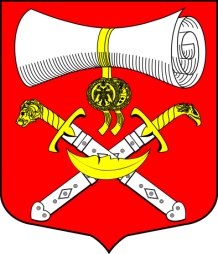    СОВЕТ ДЕПУТАТОВМУНИЦИПАЛЬНОГО ОБРАЗОВАНИЯХВАЛОВСКОЕ  СЕЛЬСКОЕ ПОСЕЛЕНИЕВОЛХОВСКОГО  МУНИЦИПАЛЬНОГО РАЙОНАЛЕНИНГРАДСКОЙ  ОБЛАСТИЧЕТВЕРТОГО  СОЗЫВА РЕШЕНИЕот 14 июня  2023 года    №26О внесении изменений в решение совета депутатов №3 от 18.02.2022 года «Об утверждении отчета о работе в 2021 году главы муниципального образования и совета депутатов муниципального образования Хваловское сельское поселение Волховского муниципального района Ленинградской области». В соответствии с Федеральным законом Российской Федерации от 06.10.2003 г. № 131-ФЗ «Об общих принципах организации местного самоуправления в Российской Федерации», Уставом МО Хваловское сельское поселение, Совет депутатов муниципального образования Хваловское сельское поселение Волховского муниципального района Ленинградской областирешил:	1 . Внести изменения в решение совета депутатов №3 от 18.02.2022 года «Об утверждении отчета о работе в 2021 году главы муниципального образования и совета депутатов муниципального образования Хваловское сельское поселение Волховского муниципального района Ленинградской области» изложив в новой редакции:
	2. Отчёт главы муниципального образования Хваловское сельское поселение Волховского муниципального района Ленинградской области Аникина Н.А. о  результатах своей деятельности за 2021 год принять к сведению.
	3. Признать План работы Совета депутатов  МО Хваловское сельское поселение на 2021 год, не выполненным главой МО Хваловское сельское поселение Аникиным Н.А., как ответственным лицом.
	4. Деятельность главы МО Хваловское сельское поселение Волховского муниципального района Ленинградской области Аникина Н.А. по результатам его отчета за 2021 год признать неудовлетворительной.	5 . Настоящее решение вступает в силу с момента его принятия и подлежит официальному опубликованию в газете «Провинция.Северо-Запад».Председательствующий на заседанииЗам. главы муниципального образованияХваловское сельское поселениеВолховского муниципального районаЛенинградской области                                                                     Шнейвас Е.Е.               